ΤΕΧΝΙΚΗ  ΠΕΡΙΓΡΑΦΗ Με την παρούσα  μελέτη προβλέπεται η ανάθεση παροχής ιατρικών υπηρεσιών για την λειτουργία του δημοτικού υδροθεραπευτηρίου Δήμου Σαμοθράκης για την λουτρική περίοδο 2018 σε ιδιώτη ιατρό διότι στο Δήμο Σαμοθράκης δεν υπηρετεί προσωπικό με άδεια άσκησης επαγγέλματος ιατρού.Η λειτουργία του υδροθεραπευτηρίου μεταφέρθηκε ως αρμοδιότητα στον Δήμο Σαμοθράκης μετά την λύση της Κοινωφελής Δημοτικής Επιχείρησης Σαμοθράκης σύμφωνα με την αρίθμ. 2433+2432 Απόφαση του Γενικού Γραμματέα Περιφέρειας Ανατολικής Μακεδονίας – Θράκης (ΦΕΚ479/30-3-2015/τεύχος Β΄). Για την νόμιμη λειτουργία του δημοτικού υδροθεραπευτηρίου απαραίτητη προϋπόθεση είναι η απασχόληση ιατρού  προκειμένου να παρέχει ιατρικές υπηρεσίες στους λουόμενους σύμφωνα με τις διατάξεις της αρίθμ. 14759/2011 απόφασης ¨Απλούστευση της διαδικασίας Χορήγησης Ειδικού Σήματος Λειτουργίας σε Μονάδες Ιαματικής Θεραπείας, Κέντρα Ιαματικού Τουρισμού και Κέντρα Θαλασσο−θεραπείας. Ένταξη της διαδικασίας στα Ενιαία Κέντρα Εξυπηρέτησης (Ε.Κ.Ε.), σε εκτέλεση των διατάξεων του Ν. 3844/2010 (ΦΕΚ 63/Α)¨που  δημοσιεύτηκε στο ΦΕΚ 2657/9-11-2011 τεύχος Β) αλλά και την αρίθμ. πρωτ.: 16897/15-9-2017 βεβαίωση συνδρομή προϋποθέσεις λειτουργίας του Υπουργείου Οικονομίας Υποδομών, Ναυτιλίας & Τουρισμού. Με την αρίθμ. 62Β/2017 απόφαση του Δημοτικού Συμβουλίου εγκρίθηκε ομόφωνα ο προγραμματισμός σύμβασης μίσθωσης έργου για το έτος 2018 ενός (1) ατόμου για τις ανάγκες λειτουργίας του υδροθεραπευτηρίου με την ειδικότητα ΠΕ Ιατρού για παροχή ιατρικών υπηρεσιών στους λουόμενους, διάρκειας πέντε (5) μηνών έναντι αμοιβής 5.500,00 € και με το αρίθμ. πρωτ: 7738/20-12-2017 έγγραφό μας διαβιβάστηκε το σχετικό αίτημά μας στην Αποκεντρωμένη Διοίκησης Μακεδονίας- Θράκης – Τμήμα Διοικητικό – Οικονομικό, η οποία με την αρίθμ. πρωτ.: 5928/14-3-2018 εισηγητική έκθεσή της προς το ΑΣΕΠ κρίνει αναγκαία την αιτούμενη σύμβαση μίσθωσης έργου για τη παροχή ιατρικών υπηρεσιών στους λουόμενους του δημοτικού υδροθεραπευτηρίου. Ωστόσο δεν έχει εκδοθεί μέχρι σήμερα η εγκριτική  Υπουργική Απόφαση για την ως άνω σύναψη σύμβασης μίσθωσης έργου, παρά το γεγονός ότι έχουμε υποβάλει έγκαιρα το αίτημά μας κατόπιν της αρίθμ. πρωτ.: ΔΙΠΑΑΔ/Φ.2.9/52/οικ.41210/29-11-2017 του Υπουργείου Εσωτερικών ¨Προγραμματισμός προσλήψεων Προσωπικού με σχέση εργασίας ιδιωτικού δικαίου ορισμένου χρόνου και συμβάσεων μίσθωσης έργου για το έτος του Υπουργείου Εσωτερικών & Διοικητικής Ανασυγκρότησης ¨Προγραμματισμός προσλήψεων εκτάκτου προσωπικού έτους 2018 στους ΟΤΑ α΄ και β΄ βαθμού κ.λ.π.¨. Ακόμη και  αν εκδοθεί άμεσα η έγκριση σύναψης σύμβασης μίσθωσης έργου, μέχρι να ολοκληρωθούν οι απαιτούμενες ενέργειες (έλεγχος προκήρυξης από το ΑΣΕΠ, διαγωνισμός, κατάταξη υποψηφίων κ.λ.π.) απαιτείται τουλάχιστον διάστημα ενός (1) μήνα.  Η έναρξη λειτουργίας του υδροθεραπευτηρίου για το έτος 2018 δεν δύναται να καθυστερήσει περαιτέρω διότι ήδη έχει ξεκινήσει η λουτρική περίοδος για το έτος 2018  και  πρέπει να κινήσουν άμεσα όλες οι απαιτούμενες διαδικασίες και προϋποθέσεις για την νόμιμη λειτουργία του.Θα πρέπει άμεσα να εξασφαλιστούν ιατρικές υπηρεσίες στους λουόμενους του υδροθεραπευτηρίου.Το αντικείμενο της μελέτης είναι η παροχή ιατρικών υπηρεσιών για το διάστημα από την υπογραφή της σύμβασης και για διάστημα  122 συνεχόμενων ημερολογιακών ημερών  (διάστημα που υπολογίζεται ότι λήγει η λουτρική περίοδος 2018).Συγκεκριμένα ο ανάδοχος ιατρός θα αναλάβει τα κάτωθι: Για την άμεση λειτουργία του  δημοτικού υδροθεραπευτηρίου απαιτείται η παροχή ιατρικών υπηρεσιών στους λουόμενους  όπως  παρακάτω:Λήψη αρτηριακής πίεσηςΛήψη ιστορικούΓενική εξέταση Παροχή οδηγιών στους λουόμενους Παροχή άμεσης βοήθειας για επείγοντα περιστατικά Άρθρο 2ΔιάρκειαΗ διάρκεια της σύμβασης ορίζεται ότι αρχίζει από την υπογραφή της σύμβασης  και λήγει μετά την  ολοκλήρωση παροχής ιατρικών υπηρεσιών για 122 συνεχόμενες ημερολογιακές ημέρες (διάστημα που υπολογίζεται ότι λήγει η λουτρική περίοδος 2018).Ο ανάδοχος, θα αναλάβει υπεύθυνα την παροχή ιατρικών υπηρεσιών όπως ανωτέρω σε όλους τους λουόμενους στο δημοτικό υδροθεραπευτήριο καθώς και τους δικαιούχους του προγράμματος λουτροθεραπείας έτους 2018 για τις ώρες λειτουργίας του υδροθεραπευτηρίου ήτοι 07.00 π.μ. – 11.00 π.μ. και 18.00 μ.μ. – 22.00 μ.μ.Σαμοθράκη 19/6/2018ΕΝΔΕΙΚΤΙΚοσ προϋπολογισμοσ *     Απαλλαγή από Φ.Π.Α.  (Ν.3841/2010, ΠΟΛ 1100/2010)                                                                     Η αναφερόμενη τιμή μορφώθηκε μετά από έρευνα που έκανε το Αυτοτελές Γραφείο Προγραμματισμού, Πληροφορικής και Διαφάνειας στις τρέχουσες τιμές  σε αντίστοιχες υπηρεσίες.	Σαμοθράκη 19/6/2018ΣΥΓΓΡΑΦΗ   ΥΠΟΧΡΕΩΣΕΩΝΆρθρο 1ο :     Αντικείμενο συγγραφήςΤο αντικείμενο της μελέτης είναι η παροχή ιατρικών υπηρεσιών για το διάστημα 122 συνεχόμενες ημερολογιακών από την υπογραφή της σύμβασης.Συγκεκριμένα ο ανάδοχος ιατρός θα αναλάβει τα κάτωθι: Για την άμεση λειτουργία του  δημοτικού υδροθεραπευτηρίου απαιτείται η παροχή ιατρικών υπηρεσιών στους λουόμενους  όπως  παρακάτω:Λήψη αρτηριακής πίεσηςΛήψη ιστορικούΓενική εξέταση Παροχή οδηγιών στους λουόμενους Παροχή άμεσης βοήθειας για επείγοντα περιστατικά Άρθρο 2ο :     Ισχύουσες διατάξειςΗ ανάθεση της εργασίας θα γίνει σύμφωνα με τις διατάξεις:των άρθρων 103 και 209 του Ν. 3463/06, όπως τροποποιήθηκε και ισχύει του Ν. 3850/2010 του Ν. 3861/2012της ΚΥΑ ΠΙ/2380/18-12-2012του Ν.4412/2016του Ν.4441/2016 του Π.Δ.80/2016 του Ν./3841/2010ΠΟΛ 1100/2010Άρθρο 3ο :     Συμβατικά στοιχείαΤα συμβατικά στοιχεία κατά σειρά ισχύος είναι:α. Προϋπολογισμός μελέτης β. Η συγγραφή υποχρεώσεων γ. Τεχνική περιγραφή –μελέτη Άρθρο 4ο :     Χρόνος εκτέλεσης εργασίας Η διάρκεια εκτέλεσης της παρούσας εργασίας ορίζεται από την υπογραφή της και λήγει μετά την  ολοκλήρωση παροχής υπηρεσιών για 122 συνεχόμενες ημερολογιακές ημέρες (διάστημα που υπολογίζεται ότι λήγει η λουτρική περίοδος 2018).Άρθρο 5ο :     Υποχρεώσεις του εντολοδόχουΤο αντικείμενο της μελέτης είναι η παροχή ιατρικών υπηρεσιών  για το διάστημα 122 συνεχόμενες ημερολογιακών από την υπογραφή της σύμβασης.Συγκεκριμένα ο ανάδοχος ιατρός θα αναλάβει τα κάτωθι: Για την άμεση λειτουργία του  δημοτικού υδροθεραπευτηρίου απαιτείται η παροχή ιατρικών υπηρεσιών στους λουόμενους  όπως  παρακάτω:Λήψη αρτηριακής πίεσηςΛήψη ιστορικούΓενική εξέταση Παροχή οδηγιών στους λουόμενους Παροχή άμεσης βοήθειας για επείγοντα περιστατικά Σε  περίπτωση  που  ο ανάδοχος καθυστερεί  να  εκπληρώσει  εμπρόθεσμα οποιαδήποτε συμβατική του υποχρέωση, ο Δήμος μπορεί να  επιβάλλει Ποινικές Ρήτρες.      Ειδικότερα :Αν ο ανάδοχος δεν εκτελέσει σωστά την εργασία που του ανατίθεται η ποινική ρήτρα ανέρχεται στην συνολική αμοιβή του και δεν του καταβάλλεται κανένα ποσό.Αν έχει ήδη εισπράξει κάποιο μέρος της αμοιβής του υποχρεούται να το επιστρέψει.Αν ο ανάδοχης καθυστερήσει την εκτέλεση έως ένα μήνα τότε του επιβάλλεται ποινική ρήτρα το ήμισυ (50%) του ποσού που υπολείπεται να του καταβληθεί.Αν ο ανάδοχης καθυστερεί την υλοποίηση της εργασίας  πέρα του ενός μηνός τότε ο Δήμος δικαιούται  να  απευθυνθεί  σε  άλλο ιατρό και  επιβάλλεται ποινική ρήτρα στον ανάδοχο  το συνολικό ποσό (100%) που της οφείλεται με τις επόμενες δόσεις. Η ποινική ρήτρα θα κοινοποιείται έγκαιρα και εγγράφως στον ανάδοχο και θα συμψηφίζεται με το ποσό της επόμενης δόσης, εάν αυτό είναι αρκετό. Τυχόν διαφορά μεταξύ της ποινικής ρήτρας και των επομένων δόσεων θα καταβάλλεται από τον ανάδοχο, ΜΕΤΡΗΤΑ εντός ένα μήνα.Άρθρο 6ο :     Υποχρεώσεις του εντολέα Ο Δήμος Σαμοθράκης υποχρεούται:Να υποδείξει στον Ανάδοχο τον υπεύθυνου λειτουργίας  του υδροθεραπευτηρίουΝα υποδείξει στον Ανάδοχο τους αρμόδιους υπαλλήλους όπου αυτοί είναι αναγκαίοι, βάση της παρούσης σύμβασης Να διαθέσει στον Ανάδοχο, θέση εργασίας εντός  των κτιριακών εγκαταστάσεων του δημοτικού Να εξοφλεί τους λογαριασμούς στους συμφωνημένους χρόνους εκτέλεσης της παρούσας.Ο ανάδοχος δικαιούται να καταγγείλει τη σύμβαση εάν ο Δήμος δεν     καταβάλει τη συμφωνημένη αμοιβή στον ανάδοχο. Στη περίπτωση αυτή  ο ανάδοχος απαλλάσσεται από κάθε ευθύνη και υποχρέωση προς τον Δήμο που απορρέει από την παρούσα μελέτη, ενώ διατηρεί τα νόμιμα δικαιώματα για αποζημίωση. Άρθρο 7ο :    Ανωτέρα βία      Ως ανωτέρα βία θεωρείται κάθε απρόβλεπτο και τυχαίο γεγονός που είναι αδύνατο να προβλεφθεί έστω και εάν για την πρόβλεψη και αποτροπή της επέλευσης του καταβλήθηκε υπερβολική επιμέλεια και επιδείχθηκε η ανάλογη σύνεση. Ενδεικτικά γεγονότα ανωτέρας βίας είναι : εξαιρετικά και απρόβλεπτα φυσικά γεγονότα, πυρκαγιά που οφείλεται σε φυσικό γεγονός ή σε περιστάσεις για τις οποίες ο εντολοδόχος ή ο εντολέας είναι αν υπαίτιοι, αιφνιδιαστική απεργία προσωπικού, πόλεμος, ατύχημα, αιφνίδια ασθένεια του προσωπικού του εντολοδόχου κ.α. στην περίπτωση κατά την οποία υπάρξει λόγος ανωτέρας βίας ο εντολοδόχος οφείλει να ειδοποιήσει αμελλητί τον εντολέα και να καταβάλει κάθε δυνατή προσπάθεια σε συνεργασία με το άλλο μέρος για να υπερβεί τις συνέπειες και τα προβλήματα που ανέκυψαν λόγω της ανωτέρας βίας.     Ο όρος περί ανωτέρας βίας εφαρμόζεται ανάλογα και για τον εντολέα προσαρμοζόμενος ανάλογα. Άρθρο 8ο :     Αναθεώρηση τιμών     Οι τιμές  δεν υπόκεινται σε καμία αναθεώρηση για οποιονδήποτε λόγο ή αιτία, αλλά  παραμένουν σταθερές και αμετάβλητες.  Άρθρο 9ο :     Τρόπος πληρωμής Για την παροχή των παραπάνω υπηρεσιών η αμοιβή του εντολοδόχου καθορίζεται σε  5.490,00 ευρώ, μη συμπεριλαμβανομένου  ΦΠΑ. Η αμοιβή καταβάλλεται ως εξής: Πρώτη δόση  μετά την παροχή υπηρεσιών για 40 ημέρες ποσό 1.800,00 €, Δεύτερη δόση μετά την παροχή υπηρεσιών για 80 ημέρες ποσό 1.800,00 €,το υπόλοιπο ποσό των 1.890,00 €  εντός δέκα ημερών από την ολοκλήρωση του έργου.Άρθρο 10ο :     Φόροι, τέλη, κρατήσειςΟ εντολοδόχος σύμφωνα με τις ισχύουσες διατάξεις βαρύνετε με όλους ανεξαιρέτως τους φόρους, τέλη, δασμούς και εισφορές υπέρ του δημοσίου, δήμων και κοινοτήτων ή τρίτων που ισχύουν σύμφωνα με την κείμενη νομοθεσία.Άρθρο 11ο :     Επίλυση διαφορώνΟι διαφορές που θα εμφανισθούν κατά την εφαρμογή της σύμβασης, επιλύονται σύμφωνα με τις ισχύουσες διατάξεις.                     Σαμοθράκη 19/6/2018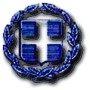 ΕΛΛΗΝΙΚΗ ΔΗΜΟΚΡΑΤΙΑΝΟΜΟΣ ΕΒΡΟΥΔΗΜΟΣ ΣΑΜΟΘΡΑΚΗΣAριθμ. Μελέτης : 20ΕΡΓΑΣΙΑ: Παροχή ιατρικών υπηρεσιών για την λειτουργία του δημοτικού υδροθεραπευτηρίου ΣαμοθράκηςΘεωρήθηκεΗ Προϊσταμένη Καπετανίδου Στυλιανή/ΠΕ1 Διοικητικού/ Α΄ βαθμούΣυντάχθηκεΠαπαθανασίου Μαρία/ΠΕ1 Οικονομικού - Διοικητικού/Γ΄ βαθμούΕΛΛΗΝΙΚΗ ΔΗΜΟΚΡΑΤΙΑΝΟΜΟΣ ΕΒΡΟΥΔΗΜΟΣ ΣΑΜΟΘΡΑΚΗΣAριθμ. Μελέτης : 20ΕΡΓΑΣΙΑ: Παροχή ιατρικών υπηρεσιών για την λειτουργία του δημοτικού υδροθεραπευτηρίου ΣαμοθράκηςΑ/ΑΠΕΡΙΓΡΑΦΗΜον.Μέτρ.ΠΟΣΟΤΗΤΑΤΙΜΗ ΜΟΝ.ΔΑΠΑΝΗ1Παροχή ιατρικών υπηρεσιών για την λειτουργία του δημοτικού υδροθεραπευτηρίου Δήμου ΣαμοθράκηςΗμέρες εργασίας  122 45,00 5.490,00 €Σύνολο    καθαρής αξίας     Σύνολο    καθαρής αξίας     5.490,00  €ΦΠΑ *ΦΠΑ *        0,00  €Γενικό σύνολο δαπάνης  Γενικό σύνολο δαπάνης     5.490,00 €ΘεωρήθηκεΗ Προϊσταμένη Καπετανίδου Στυλιανή/ΠΕ1 Διοικητικού/ Α΄ βαθμούΣυντάχθηκεΠαπαθανασίου Μαρία/ΠΕ1 Οικονομικού - Διοικητικού/Γ΄ βαθμούΕΛΛΗΝΙΚΗ ΔΗΜΟΚΡΑΤΙΑΝΟΜΟΣ ΕΒΡΟΥΔΗΜΟΣ ΣΑΜΟΘΡΑΚΗΣAριθμ. Μελέτης : 20ΕΡΓΑΣΙΑ: Παροχή ιατρικών υπηρεσιών για την λειτουργία του δημοτικού υδροθεραπευτηρίου  ΣαμοθράκηςΘεωρήθηκεΗ Προϊσταμένη Καπετανίδου Στυλιανή/ΠΕ1 Διοικητικού/ Α΄ βαθμούΣυντάχθηκεΠαπαθανασίου Μαρία/ΠΕ1 Οικονομικού - Διοικητικού/Γ΄ βαθμού